Publicado en Madrid el 30/04/2024 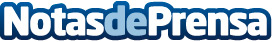 La Influencer Marketing Week desvela el presente y futuro del Marketing de InfluencersEl mayor evento de profesionales del marketing de influencers concentra a más de 300 personas. Intervinieron 30 destacados profesionales de la industria del influencer marketingDatos de contacto:Oscar CumíCMO en Influencer Marketing 36593 380 17 62 Nota de prensa publicada en: https://www.notasdeprensa.es/la-influencer-marketing-week-desvela-el Categorias: Nacional Comunicación Marketing Madrid Emprendedores Eventos http://www.notasdeprensa.es